ПРАКТИКУМ ПО ТЕМЕ «ЧЕТВЕРТЫЙ ЭТАП ХАКАТОНА. ПРОТОТИПИРОВАНИЕ»Задание 7.1.Задание. Разработайте макет проекта, имеющий материальную форму (из бумаги, спичек, пластилина, используя 3-D ручку…).Проект должен решать какую-либо образовательную проблему.Фото макета вашего образовательного проекта станет результатом выполнения задания.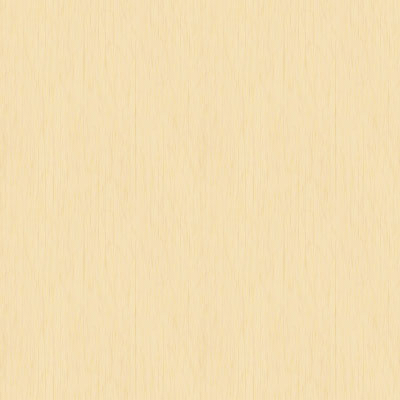 